Transactional Procurement Strategies & Procurement PlanningTRANSACTIONAL PROCUREMENT STRATEGIESFirst and foremost, any procurement activity needs to be aligned with the UNDP Strategic Plan. Based on the information gathered, potential buying strategies should be identified and evaluated.The relative expenditure of goods and services is defined as their cost relative to the total purchasing expenditure of the business unit or agency. For UNDP, a transaction of 100,000 USD or more is considered a significant purchase.The criterion “difficult to secure supply” will be based on the following factors:The degree to which the goods or services being purchased present a risk or are critical to the agency; as well as The extent to which there exists a competitive market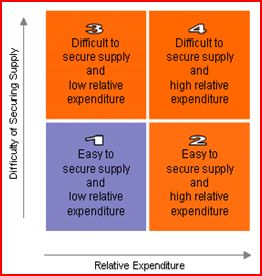 Significant purchases are:High in relative expenditure and easy to ensure supply Low in relative expenditure and difficult to secure supply; and High in relative expenditure and difficult to secure supplyBased on the information gathered, an understanding of the nature of the procurement activities, a knowledge of the market and an understanding of existing risks, UNDP will develop unique procurement strategies for each project. Potential strategies include:A purchase high in relative expenditure and easy to ensure supply may require a strategy with the aim to ensure that total cost (including the cost of processing large numbers of low value transactions) are reduced (i.e., demand aggregation). A purchase low in relative expenditure and difficult to secure supply may require a strategy seeking to ensure an ongoing supply, in order to reduce exposure (i.e., carrying an emergency stock or developing alternative sources of supply). A purchase high in relative expenditure and difficult to secure supply may require special supplier relationship management.Procurement strategies will seek to meet identified project goals and to mitigate existing risks. For example, in the case of a procurement transaction where quality is critical, UNDP procurement strategies will not only include clear specifications reflecting national and international standards, but could also include supplier pre-qualifications, factory visit(s), sampling and independent laboratory testing, or pre-shipment inspection, among other actions.In the case of a project were delivery is critical (i.e., elections), potential strategies could include early ordering (if proper planning has been conducted), pre-qualification of suppliers (to ensure that with all suppliers being considered are reputable and capable), developing alternative sources, checking manufacturing capacity, requesting performance security and including extra assurances in the contract as liquidate damages clauses, among others. Procurement is an important function to ensure that UNDP meets its organizational goals. While Procurement is a support function for the organization, it is nevertheless a core function and critical to enhancing programme/project delivery. UNDP does not conduct procurement in isolation, but rather as part of the process of achieving development project outcomes. Therefore all UNDP procurement activities are framed in the context of UNDP programmes and projects.Understanding…We will develop…When we talk about procurement, is it necessary to broaden the concept to include Supply Chain Management (SCM), as procurement is one of the elements of the Supply Chain. Management of the supply chain also includes:Product selection Forecasting or quantification Procurement, including Quality Assurance Inventory management, including Storage (if applicable) Distribution (if applicable) Return (if applicable)As a working principle, we always need to take into consideration all steps of Supply Chain Management (SCM) when analyzing procurement risks, defining procurement strategies and planning. The complexity and length of the supply chain will vary from project to project.Supply Chain Management risk analysis, procurement strategies development and planning are essential tools to ensure that procurement activities support project outcomes, are conducted in a timely manner and at a reasonable cost. Early and accurate planning is critical to avoid last minute procurement, which is contrary to open, efficient and effective procurement.When does (1) procurement risk analysis (2) procurement strategies and (3) procurement planning start?SCM cycle is an integrated part of the project cycle, and therefore needs to be aligned and synchronized with other project activities in order to contribute to achieving identified outcomes. To this end, the SCM cycle cannot run in isolation. On the contrary, it must be integrated into the overall project cycle.This implies by definition the need for a constant interaction between operations and programming.At this point, important questions will need to be addressed, including:What will be the implementing modality? Who will be responsible for procuring and managing inputs? What are the existing risks? Are there risks associated with the nature of the products or services to be acquired? Are risks associated with the markets, the environment or the political context? What is the best procurement strategy for achieving the programme/project goals and to mitigate risk? What is the Procurement Plan and what are the associated resources? What are the main acquisition activities to be conducted that will contribute to the identification of project outputs? Among these activities, will there be acquisition of goods, services (professional or individual) or works? What is the procurement and product expertise required to successfully conduct the identified procurement activities? Does it exist in house or do we need to outsource it? Does UNDP or the implementing partner have the capacity to develop specifications/TOR/SOW, or do we need to hire specialized experts? What about the evaluation? What is the budget required to achieve the identified outcomes? All required activities, either goods to be procured (i.e., ballot boxes for an electoral project) or services (i.e., individual consultants to develop specifications) must be budgeted.What are the benefits of this approach?Together, procurement risk assessment, procurement strategies development and procurement planning serve as a bridge to cover the gap between programme and operations. They are also critical to programme delivery. Benefits of this approach include:Best value for money Timely procurement Avoid unnecessary and unjustifiable emergencies Better allocation of existing resources Sufficient time to fully explore alternative procurement approaches Possibility to aggregate demandWhat are the success criteria?Joint Planning between programme and procurement in the early stages Good flow of communication Understanding of the procurement requirements Understanding of the market and associated risks Live process with structured revisions and feedback mechanismsStructure Element - ProceduresAs SCM (and procurement in general) is a sub-process of the project cycle, different actions will need to be taken at each stage of this cycle.The UNDP Project Management Cycle includes the following steps:Justifying the project Defining the project Initiating the project Running the project Closing the projectBelow are some of the questions and issues that must be considered at different stages of the project.Procurement Risk Assessment, Procurement Strategies Definition and Planning shall be integrated at the programming stage and not as a back-end process. FPROCUREMENT RISK ASSESSMENT AND RISK MANAGEMENTUNDP needs to proactively and systematically monitor and manage risks (defined as both threats and opportunities). Among other risks, UNDP must identify and manage any risks associated with the conduct of its procurement activities. UNDP must not only be aware of and monitor the procurement risks it faces, but it must also proactively anticipate and assess those risks. This chapter deals exclusively with “transactional” procurement risks. Therefore it does not elaborate on Corporate Procurement risks, which are part of UNDP Corporate Procurement Strategies.UNDP has adopted an Enterprise Risk Management strategy which provides the frame to deal with all risks, including procurement risks. For further information about ERM, please seeERM PolicyERM Business ProcessThe Risk Management Cycle includes the following steps:In the table below you will find some examples of potential risks and mitigation activities. Please note that this list is for reference purposes only and is not exhaustive.PROCUREMENT PLANNINGProcurement planning entails more than the selection of a procurement method for various goods, civil works and services or when to schedule activities. It is highly dependent the legal and institutional frameworks in which procurement must be carried out. REQUISTION PLANDuring the definition stage of the project cycle, all relevant activities will need to be identified and budgeted. Among these activities, considerations must be taken for the acquisition of goods, services and works in order to achieve the project objectives. Required services identified should also include any individual consultant services necessary for the successful implementation of the project (including services for complex/highly technical specifications development, if applicable). This information will be the groundwork for the establishment of the Requisition Plan. Low-priority procurement categories can be quantified and budgeted in the Requisition Plan as a lump sum. For example, “stationary lot” (pens, pencils, pad, other) – QTY 1 – Budget 2,000 USDHigh/medium priority procurement categories should be carefully quantified and accurately budgeted. The Requisition Plan is based on estimates of procurement operations to be carried out. While some procurement needs cannot be anticipated, a Requisition Plan based on estimates is always better than no planning at all.SUPPLY CHAIN MANAGEMENT PLANAt the planning stage, it is always necessary to take into consideration the entire SCM, including the project requirements and UNDP’s roles and responsibilities in terms of the SCM.However, it is only under certain circumstances, and normally due to the extension and complexity of the SCM, that the Country Office or Business Unit will need to develop a SCM Plan in writing.For some projects with an extended and complex SCM, we recommend the development of a SCM Plan before moving into the development of the transactional Procurement Plan. An example of such a project is voter registration support or electoral assistance support, in which the quantification process, logistics, storage, transportation and distribution are highly demanding and critical for the overall project success.In these cases, it is important to analyze each step of the SCM, identify roles, responsibilities, existing infrastructures, potential bottlenecks and actions to be taken.Examples include:Inventory management Is sufficient storage space available at all level of the distribution chain (central/regional/ district)? Provide estimates of the total storage space that exist. If there is no sufficient space indicate alternative solution. Are there any items that require special storage conditions? What are the security conditions? How would sensitive items be treated? Who is responsible for coverage against theft, damage, etc.? Does any inventory management system exist? Does there exist a clear process and procedure for the receipt of goods?Distribution To approximately how many points are products distributed? Distinguish between distribution points; for example, central storage, regional, and site storage. Are there any significant challenges in distributing to the sites (e.g. lack of roads, conflict zones, very long distances, seasonal rains, etc.)? What are the estimated distribution lead times from central to regional locations (each) and from regional locations to sites (each)? Will a pull or push system be used? Who is responsible for the risks encountered during distribution? If UNDP, does insurance exist?TRANSACTIONAL PROCUREMENT PLANBased on the received Requisition Plan and after taking into consideration the market situation and associated risks, the project and procurement personnel willproceed to develop a Procurement Plan in Quantum. Structure Element - Templates and FormsAll procurement activities require procurement strategies. However, activities designated as “significant purchases” will require special attention.We can define significant purchases as those that are of high relative expenditure and/or for which supply is difficult to secure.Understanding procurement as a managerial discipline (and not an administrative one) implies the need to acquire and enhance certain managerial skills and tools, including:Procurement Risk Management Procurement Strategies Development Procurement PlanningWhat do we procure?(Spend Analysis) In which markets do we operate?(Market Analysis)What are the associated risks?(External, internal, project risks)Risk Procurement Management Procurement StrategiesProcurement PlansIn the project context, SCM risk assessment and procurement strategies development and planning should start as early as the project definition stage.            TYPES OF PLANNINGConsolidated planning Individual planning            Consolidated PlanningBased on the UNDP decentralized structure, consolidated procurement plans will be developed at different levels, including Corporate, Business Unit and Country Office.All Business Units and Country Offices shall develop Consolidated Plans. They will normally be prepared annually, though it is a good practice to review them regularly.Analysis of the consolidated Procurement Plan provides an opportunity to identify economies of scale and better uses of resources, providing an overview of the scale of the procurement activities. Individual planningProcurement planning will also take place at the project level or even at the activity level, depending on the complexity of the activity and the number of interrelated procurement actions.A Requisition Plan shall be developed at the project definition stage. It must be shared with the Procurement Unit.All “Significant Purchases” of a Requisition Plan (definition is provided in Section 4.2) are subject to the development of an Individual Procurement Plan.Project CycleProcurement Cycle/SCMMain DocumentsJustifying a projectN/AN/ADefining a projectIdentify internal procurement resources Identify external resources (if required) Identify procurement risks and procurement strategies Product/service selection or identification Forecasting/Quantification Budget Identify SCM responsibilities Assess SCM implementing partner capacities Develop REQUISITION PLAN Identify asset management strategyPRODOCPROCUREMENT RISK ASSESSMENTPROCUREMENT STRATEGIES (including sourcing strategies)REQUISITION PLANSUPPLY CHAIN MANAGEMENT PLAN (if applicable)Initiating a projectDevelopment of a TRANSACTIONAL PROCUREMENT PLAN Develop Specifications/ TOR/SOWTRANSACTIONAL PROCUREMENT PLANRunning a projectMonitor and review Procurement Plan or the Procurement and Supply Management Plan Source Suppliers Select Suppliers Award and Contracting Monitor performance and manage contracts Depending on the SCM obligations indentified during the definition of the project, UNDP will be responsible for storage, inventory management and distributionMONITORING AND ADJUSTMENT OF THE TRANSACTIONAL PROCUREMENT PLAN/SUPPLY CHAIN MANAGEMENT PLANClosing a projectClose project Dispose/transfer assets Identify procurement lessons learned.1. Risk IdentificationWhat are the key risks and opportunities?2. Risk AssessmentHow does the potential impact relate to our risk tolerance? What is the likelihood of a risk event and what would be the impact?3. Risk PrioritizationWhat are the most critical risk issues that demand our attention?4. Taking ActionWhat is the best course of action? What are our strategies? How will we know that our mitigating actions are effective?5. Monitoring and ReportingAre action plans being implemented? Are they effective in mitigating risk? How are we monitoring their implementation?A number of procurement risks must be taken into consideration when defining procurement strategies. These can be clustered in three main groups:Environmental risk, including the political environment, natural environment or delivery infrastructure environment, among others Programme risk, including but not limited to the risk of operating in the market, the complexity of the Supply Chain Management, or the risk associated with the nature of the service or goods to be acquired, among others Implementation risk, or risk associated with the implementation unit capacityRiskPossible ConsequencesPossible SolutionsCritical procurement activityFailure to secure ongoing supply critical to the organization(i.e., elections)Failure to achieve key organizational resultsTotal costs of procurement too highDevelop market knowledgeIdentify alternative sources and extra due diligences to check he capacity of suppliersPlan in advancedWork closely with beneficiary/ partner to be aware of rapid changes of needsApply contractual penalties and remediesSelection of procurement StrategySelection of inappropriate procurement strategyInadequate or inappropriate resultsNot achieving best value for moneyDamage project implementationAgree on desired outcomes/objectives and have a clear understanding of the project objectivesDevelop a good understanding of associated risks in order to incorporate them into procurement strategies developmentPlanningLack of planningDelay in project implementationInadequate supplier responseProcurement process shortcutsHigher pricesEarly involvement of procurement officers in project planningDevelop and communicate an accurate Requisition PlanInsufficient lead-timeInadequate supplier responseProcurement process shortcutsHigher pricesInvolve procurement officers in the project planning phaseDelay requisitions to create false emergenciesClaims of unethical or unfair dealingsDelay of project implementationHigher total cost of acquisitionNot achieving Best Value for MoneyEarly involvement of procurement officers in project implementationSeek proper justification of emergenciesTraining of requisitionersRequirements definitionRestrictive specifications/TOR/SOWClaims of unethical or unfair dealingsInadequate suppliers responseLimits competitionUnfair treatment of suppliersLack of transparencyDeveloped market and product understandingInclude generic functional and performance specificationsApply relevant international standards where applicableInadequate specifications/TOR/SOWSignificant variety in offers receivedInsufficient responsesOffer of goods/services that do not meet needsDifficulty in evaluating competing offersBecome familiar with requirements of the specification/TOR/SOWDeveloped market and product understandingExternal support (consultant) to developed specifications/TOR/ SOW linked to clear deliverables and target timeDo not include quality requirements in specifications/TOR/SOWImpossibility to achieve best value for moneyDifficulty in comparison and overall evaluationPoor quality of the procured items, which may lead to a waste of funds Include quality in the specifications/TOR/SOW, using international and national standardsIf quality is a critical issue, extra due diligence must be used (i.e., check manufacturing process and standards, factory visits, sampling and independent laboratory analysis, pre-shipment inspection, etc.)SourcingWrong approach to marketInadequate or inappropriate supplier responseHigher pricesSelection of inappropriate approachAnalyze supply marketDevelop sourcing strategiesIdentify wrong sourcing strategy or do not have sourcing strategyInadequate or inappropriate supplier responseLimit competitionProper application of the pre-qualification or post-qualification, depending on the identified complexity and riskMisrepresentation of facts by potential suppliersContract with unsuitable companiesClaims of unethical or unfair dealingBreach of contractIndependently verify suppliers’ qualificationsConduct supplier reference check and due diligencesOutdated information on potential suppliersInadequate suppliers responseLimit competitionMaintain suppliers rosterAdvertisement of procurement notices in inappropriate mediaLack of sourcing strategyLimit competitionContract with unsuitable companiesIdentify relevant media to post procurement noticesPreparation and issuance of solicitation documentsUse of inappropriate evaluation criteriaInadequate or inappropriate resultsNot achieving best value for moneyRe-tendering (time/ cost)Have clear goal to be achieved as a result of the procurement processConsider implications of evaluation criteriaUnacceptable requirements to suppliersLoading the cost in offersLimits competitionToo few bidsRe-tendering (time/cost)Develop strong understanding of market and industry practicesDevelop commercially acceptable termsCheck that responsibility for risks is not allocated to suppliers for factors outside their controlProvisions of inadequate informationLoading cost in offersGreat variation in offersCreate confusion among potential suppliersRe-tendering (time/cost)Review documents before issueKnow the marketReceipt and EvaluationFailure to observe effective evaluation proceduresLack of fair treatment of suppliersInconsistency in evaluation of offersSubjectivity in outcome of the evaluationsComposition of the evaluation team in line with the project scope and complexitiesFor high tech/highly complex procurement activities, ensure technical expertiseEnsure staff are suitably trained and experiencedFailure of offers to meet project needsNeed to re-tenderEnsure that specifications are understandable, generic, and in line with what exists in the marketKnow the marketplaceFailure of evaluation to identify a clear winner, leading to subjective discussions or development of “new criteria”Claims of unethical and unfair behaviorNeed to re-tenderEnsure that selection criteria are appropriate and aligned with the project needsSelection of inappropriate supplierFailure of the supplier to fulfill the contractWaste of fundsContract disputesRe-tendering (time/cost)Reject offers from unacceptable suppliers and document rationale for the rejectionDevelop clear evaluation criteria aligned with the project needsPerform technical and financial checks on suppliers before awarding the contractSelect inappropriate goods/ serviceFailure of goods/services to meet the project needsWaste of fundsRe-tendering (time/cost)Develop proper specifications/ TOR/SOWHave the right technical expertise during the evaluation processEnsure users are involvedInsufficient number of responsesNeed to start the procurement againDelays to procurement scheduleLack of value for money due to limited competitionDevelop strong understanding of marketFoster international competitionDevelop supplier rostersAllow for sufficient time for suppliers to prepare offersProcurement Review and AwardContract approval not obtainedDelay in the contract awardNeed to re-bid (time/cost)Undermine business community trust Proper procurement risk analysisProper procurement strategies (including sourcing strategies)Market understandingProper procurement planningClear, generic and complete specifications/TOR/ SOWFoster international competitionEnsure adherence throughout process to rules, regulations and proceduresEnsure adequate documentation of process and submissionContract managementUnstructured or nonexistent contract management functionNot achieving best value for moneyPoor performance of suppliersDelivery delaysPossible cost variationContract disputesIdentify resources for contract managementsDevelop structures for contract management, including clear roles and responsibilitiesIdentify the right profile and competences for contract managementDevelop contract management plansFailure by either party to fulfill the conditions of the contractContract disputesFailure or partial failure to satisfy the project needsDelaysLegal actionsEnsure proper contract managementContract monitoring, including regular inspections and progress reportsReview past performance recordsBe proactiveMaintain accurate records and documentationsThe Requisition Plan shall be developed at the project definition stage and recorded in Quantum as part of project activities. The plan will be updated regularly as required.The requisitioner is responsible for developing the Requisition Plan, including the following minimum information:Description of goods, services or works Quantities Estimated budget Expected completion date of activityAll Requisition Plans for significant procurement shall be converted to a Procurement Plan.When developing Consolidated or Individual Procurement Plans, it is important to take into consideration any existing long-term or other arrangements. The minimum information included in the Procurement Plan should be:Type of goods/services/works to be provided Method of procurement Estimated cost (unitary and total) Expected date for specification/TOR/SOW to be finalized Sourcing period Bidding period Evaluation period Award (CAP or ACP if applicable) Delivery time